В соответствии с Бюджетным кодексом Российской Федерации, ч.4 ст.15 Федерального закона от 06.10.2003 № 131 - ФЗ « Об общих принципах организации местного самоуправления в Российской Федерации», п.11 ст.3 Федерального закона от 07.02.2011 № 6-ФЗ «Об общих принципах организации и деятельности контрольно-счетных органов субъектов Российской Федерации и муниципальных образований», Законом Республики Крым от 21.08.2014 № 54-ЗРК «Об основах местного самоуправления в Республике Крым», Уставом муниципального образования Изобильненское сельское поселение Нижнегорского района Республики Крым, в связи с возникшей необходимостью, Изобильненский сельский советРЕШИЛ:1. Передать Контрольно-счетному органу Нижнегорского района Республики Крым полномочия контрольно-счетного органа Изобильненского сельского поселения Нижнегорского района Республики Крым по осуществлению внешнего муниципального финансового контроля на 2022 - 2024 годы.2. Поручить председателю Изобильненского сельского совета – главе администрации Изобильненского сельского поселения Назаровой Любовь Григорьевне заключить Соглашение по передаче Контрольно-счетному органу Нижнегорского района Республики Крым полномочий контрольно-счетного органа поселения по осуществлению внешнего муниципального финансового контроля на 2022 - 2024 годы с передачей финансовых ресурсов, в объеме, согласно расчета объема межбюджетных трансфертов, предоставляемых из бюджета Изобильненского сельского поселения Нижнегорского района Республики Крым в бюджет Нижнегорского района Республики Крым на исполнение переданных полномочий.3. Установить, что должностные лица Контрольно-счетного органа Нижнегорского района Республики Крым при осуществлении полномочий контрольно-счётного органа Изобильненского сельского поселения Нижнегорского района Республики Крым обладают правами должностных лиц контрольно-счётного органа Изобильненского сельского поселения Нижнегорского района Республики Крым, установленными федеральным законодательством, законодательством Республики Крым, Уставом муниципального образования Изобильненское сельское поселение Нижнегорского района Республики Крым и иными муниципальными правовыми актами Изобильненского сельского поселения Нижнегорского района Республики Крым.4. Направить настоящее решение в Нижнегорский районный совет для проведения всех необходимых процедур, связанных с передачей и приёмом вышеуказанных полномочий.5. Обнародовать настоящее решение на информационном стенде Изобильненского сельского совета, расположенного по адресу: Нижнегорский район, с.Изобильное, пер.Центральный, 15 и на официальном сайте администрации Изобильненского сельского поселения Нижнегорского района Республики Крым (izobilnoe-sp.ru) в сети Интернет.6. Настоящее решение вступает в силу со дня его обнародования и подписания.7. Контроль за исполнением настоящего решения оставляю за собой.Председатель Изобильненского сельского совета - глава администрации Изобильненского сельского поселения					Л.Г. Назарова РЕСПУБЛИКА КРЫМНИЖНЕГОРСКИЙ РАЙОНИЗОБИЛЬНЕНСКИЙ СЕЛЬСКИЙ СОВЕТ26-я  внеочередная сессия II–го созываРЕШЕНИЕ № 422 декабря 2021 г	ода							с.ИзобильноеО передаче Контрольно-счетному органу Нижнегорского района Республики Крым полномочий контрольно-счетного органа Изобильненского сельского поселения Нижнегорского района Республики Крым по осуществлению внешнего муниципального финансового контроля на 2022-2024 годы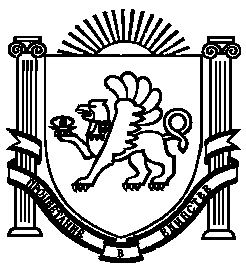 